lMADONAS NOVADA PAŠVALDĪBA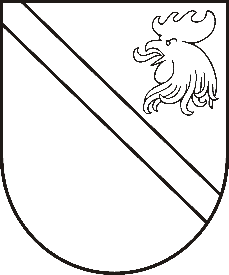 Reģ. Nr. 90000054572Saieta laukums 1, Madona, Madonas novads, LV-4801 t. 64860090, fakss 64860079, e-pasts: dome@madona.lv ___________________________________________________________________________MADONAS NOVADA PAŠVALDĪBAS DOMESLĒMUMSMadonā2019.gada 17.septembrī								Nr.390									(protokols Nr.17, 14.p.)Par grozījumiem Madonas novada pašvaldības Domes 31.01.2019. lēmumā Nr.30 (Prot.Nr.2; 5.p.) un pašvaldības nekustamā īpašuma - dzīvokļa „Aiviekstes māja 27”-23, Aiviekstē, Kalsnavas pagastā, Madonas novadā nosacītās cenas apstiprināšanu2019. gada 31.janvārī Madonas novada pašvaldības Dome ir pieņēmusi lēmumu „Par pašvaldības nekustamā īpašuma „Aiviekstes māja 27”-23, Aiviekstē, Kalsnavas pagastā, Madonas novadā atsavināšanas ierosinājumu un ierakstīšanu zemesgrāmatā”(prot.Nr.2;5.p.), ar kuru tika nolemts: 1) ierakstīt zemesgrāmatā uz Madonas novada pašvaldības vārda kā patstāvīgu īpašuma objektu dzīvokļa īpašumu Nr.23 „Aiviekstes māja 27”, Aiviekste, Kalsnavas pag., Madonas nov.; 2) uzdot Juridiskajai nodaļai veikt nepieciešamās darbības dzīvokļa īpašuma ierakstīšanai zemesgrāmatā uz Madonas novada pašvaldības vārda; 3)uzdot Kalsnavas pagasta pārvaldei organizēt nekustamā īpašuma „Aiviekstes māja 27”-23, Aiviekste, Kalsnavas pag., Madonas nov., novērtēšanu pie sertificēta vērtētāja; 4)atsavināt Madonas novada pašvaldībai piederošo īpašumu dzīvokli Nr.23 „Aiviekstes māja 27”, Aiviekste, Kalsnavas pag., Madonas nov., ar kadastra Nr.7062 012 0059, kas sastāv no dzīvokļa īpašuma 67.0 kv.m. platībā un koplietošanas telpu un būvju domājamām daļām, pēc īpašuma novērtēšanas un nosacītās cenas apstiprināšanas. Pēc dzīvokļa īpašuma inventarizācijas lietas uzmērīšanas ir precizēta dzīvokļa īpašuma platība un kadastra numurs, tāpēc nepieciešams veikt grozījumus augstāk minētajā lēmumā.06.09.2019. Kalsnavas pagasta pārvalde ir saņēmusi […] iesniegumu, ar kuru viņš informē pašvaldību, ka atsavināšanu vēlas veikt uz nomaksu - 5 gadu laikā.Nekustamais īpašums - dzīvokļa īpašums ar adresi „Aiviekstes māja 27”-23, Aiviekste, Kalsnavas pagasts, Madonas novads (kadastra Nr.7062 900 0359) ir Madonas novada pašvaldībai piederošs nekustamais īpašums, reģistrēts Kalsnavas pagasta zemesgrāmatas nodalījumā Nr.44023. Īpašums sastāv no dzīvokļa Nr.23, 69.8 kv.m. platībā, 670/13791 kopīpašuma domājamām daļām no būves (kadastra apzīmējums 70620120059001), 670/13791 kopīpašuma domājamām daļām no zemes (kadastra apzīmējums 70620120059).Saskaņā ar „Publiskas personas mantas atsavināšanas likuma” 8.panta septīto daļu nosacīto cenu atbilstoši mantas vērtībai nosaka mantas novērtēšanas komisija.2019.gada 14.augustā dzīvokļa īpašuma novērtējumu ir veikusi firma SIA”Eiroeksperts”, reģistrācijas Nr.40003650352. Saskaņā ar nekustamā īpašuma novērtējumu, nekustamā īpašuma tirgus vērtība uz 2019.gada 14.augustu ar pārdošanas termiņu 12 (divpadsmit) mēneši ir EUR 7 200.00 (septiņi tūkstoši divi simti euro 00 centi).Saskaņā ar „Publiskas personas mantas atsavināšanas likuma” 47.pantu publiskas personas mantas atsavināšanā iegūtos līdzekļus pēc atsavināšanas izdevumu segšanas ieskaita attiecīgajās publiskās personas budžetā. Atsavināšanas izdevumu apmēru nosaka Ministru kabineta paredzētajā kārtībā. Saskaņā ar 01.02.2011. MK noteikumu Nr.109 „Kārtība, kādā atsavināma publiskas personas manta” 38.punktu, atsavināto publisko personu vai to iestāžu mantas atsavināšanas izdevumu apmēru un kārtību, kādā atvasināmo publisko personu vai to iestāžu mantas atsavināšanā iegūtie līdzekļi ieskaitāmi attiecīgās atvasinātās publiskas personas budžetā, nosaka attiecīgās atvasinātās publiskās personas lēmējinstitūcija. Par nekustamā īpašuma novērtēšanu Kalsnavas pagasta pārvalde ir veikusi pakalpojuma apmaksu EUR 181.50 (viens simts astoņdesmit viens euro 50 centi).Noklausījusies domes priekšsēdētāja A.Lungeviča sniegto informāciju, pamatojoties uz „Publiskas personas mantas atsavināšanas likuma” 4.panta ceturtās daļas 8.punktu, 8.pantu, 44.panta pirmo daļu, 01.02.2011. MK noteikumu Nr.109 „Kārtība, kādā atsavināma publiskas personas manta” 38.punktu, ņemot vērā 11.09.2019. Uzņēmējdarbības, teritoriālo un vides jautājumu komitejas un 17.09.2019. Finanšu un attīstības jautājumu komitejas atzinumus, atklāti balsojot: PAR – 11 (Agris Lungevičs, Ivars Miķelsons, Andrejs Ceļapīters, Antra Gotlaufa, Artūrs Grandāns, Gunārs Ikaunieks, Valda Kļaviņa, Rihards Saulītis, Inese Strode, Aleksandrs Šrubs, Gatis Teilis), PRET – NAV, ATTURAS – NAV, Madonas novada pašvaldības dome  NOLEMJ:Veikt grozījumus Madonas novada pašvaldības Domes 31.01.2019. lēmumā Nr.30 (Prot.Nr.2; 5p.) „Par pašvaldības nekustamā īpašuma „Aiviekstes māja 27”-23, Aiviekstē, Kalsnavas pagastā, Madonas novadā atsavināšanas ierosinājumu un ierakstīšanu zemesgrāmatā”, lēmuma 4.punktu izsakot šādā redakcijā:„4. Atsavināt Madonas novada pašvaldībai piederošo īpašumu dzīvokli Nr.23 „Aiviekstes māja 27”, Aiviekste, Kalsnavas pagasts, Madonas novads, ar kadastra Nr.7062 900 0359, kas sastāv no dzīvokļa īpašuma 69.8 kv.m. platībā un koplietošanas telpu un būvju domājamām daļām, pēc īpašuma novērtēšanas un nosacītās cenas apstiprināšanas.”Nodot atsavināšanai dzīvokļa īpašumu ar adresi „Aiviekstes māja 27”-23, Aiviekste, Kalsnavas pagasts, Madonas novads (kadastra Nr.7062 900 0359), kas sastāv no dzīvokļa īpašuma 69.8 kv.m. platībā, 670/13791 kopīpašuma domājamām daļām no būves (kadastra apzīmējums 70620120059001), 670/13791 kopīpašuma domājamām daļām no zemes (kadastra apzīmējums 70620120059) un to pārdodot īrniekam […]. Noteikt nekustamā īpašuma nosacīto cenu EUR 7 400.00 (septiņi tūkstoši četri simti euro 00 centi). Noteikt, ka pirkuma maksa pēc pircēja izvēles ir veicama 100% apmērā pirms līguma noslēgšanas vai veicams pirkums uz nomaksu, paredzot avansa maksājumu ne mazāku par 10% no pirkuma maksas un pirkuma maksas atliktā maksājuma nomaksas termiņu līdz 5 gadiem, par atlikto maksājumu pircējs maksā sešus procentus gadā no vēl nesamaksātās pirkuma maksas daļas un par pirkuma līgumā noteikto maksājumu termiņu kavējumiem - nokavējuma procentus 0.1 procenta apmērā no kavētās maksājuma summas par katru kavējuma dienu.Uzdot Juridiskajai nodaļai nosūtīt […] nekustamā īpašuma - dzīvokļa īpašuma „Aiviekstes māja 27”-23, Aiviekste, Kalsnavas pagastā, Madonas novadā, atsavināšanas paziņojumu normatīvajos aktos noteiktajā kārtībā. Domes priekšsēdētājs						A.Lungevičs